                                                                                                                                                                            Проект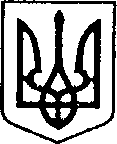 УКРАЇНАЧЕРНІГІВСЬКА ОБЛАСТЬН І Ж И Н С Ь К А    М І С Ь К А    Р А Д АВ И К О Н А В Ч И Й    К О М І Т Е Т       Р І Ш Е Н Н Я                  від                2020 р.		        м. Ніжин		                            № ___Про надання дозволу мешканцям            міста на виготовлення за власні кошти проєктно-кошторисної документації на підключення будинків приватного сектору до водопровідної мережі Відповідно до статей 30, 42, 59, 73 Закону України «Про місцеве самоврядування в України», ст. 152 Житлового Кодексу України, Регламенту виконавчого комітету Ніжинської міської ради VII скликання, затвердженого рішенням виконавчого комітету міської ради від 11 серпня 2016 року № 220 (зі змінами), розглянувши заяви мешканців міста, про надання дозволу на виготовлення за власні кошти проєктно-кошторисної документації на підключення будинків до водопровідної мережі, виконавчий комітет Ніжинської  міської ради вирішив:Надати дозвіл мешканцям міста на виготовлення за власні кошти проєктно-кошторисної документації на підключення будинків приватного сектору до водопровідної мережі:Кокотюсі Віталію Володимировичу – вул. Якимченка, земельна ділянка № 5;Купіносу Юрію Михайловичу – вул. Якимченка, земельна ділянка № 6;Нещерету Анатолію Івановичу – вул. Якимченка, земельна ділянка № 7;Сердюк Наталії Михайлівні - вул. Якимченка, земельна ділянка № 8;2. Дозволити комунальному підприємству «Ніжинське управління водопровідно-каналізаційного господарства» видати вищезазначеним мешканцям міста технічні умови на виготовлення проєктно-кошторисної документації на будівництво водопровідної мережі до домоволодінь приватного сектору по вул. Якимченка, земельна ділянка № 5, № 6, № 7, № 8 за власні кошти та укласти договір на обслуговування  водопроводу, або вирішити питання про передачу на баланс підприємству, що буде його обслуговувати в подальшому.3. Управлінню   житлово-комунального    господарства та будівництва         (Кушніренку А.М.) забезпечити оприлюднення даного рішення на офіційному сайті Ніжинської міської ради протягом п’яти робочих днів з дня його прийняття.4. 	Контроль за виконанням даного рішення покласти на першого  заступника міського  голови  з питань діяльності виконавчих органів ради  Олійника  Г.М.Міський  голова                                                                               А.В. ЛінникПОЯСНЮВАЛЬНА ЗАПИСКАдо проєкту рішення виконкому «Про надання дозволу мешканцям            міста на виготовлення за власні кошти проєктно-кошторисної документації на підключення будинків приватного сектору до водопровідної мережі.»1.Обґрунтування необхідності прийняття акта.У зв’язку з заявами мешканців м. Ніжин на  виготовлення  проєктно-кошторисної документації на  підведення води до домоволодіння.2.Загальна характеристика і основні положення проекту.Проект складається з законодавчого обґрунтування та 4 розділів.Обґрунтування містить посилання на Закон України «Про місцеве самоврядування в Україні» та  Житловий Кодекс України, згідно якого рішення набуває сили.Розділ 1  визначає зміст рішення «Про надання дозволу мешканцям            міста на виготовлення за власні кошти проєктно-кошторисної документації на підключення будинків приватного сектору  до водопровідної мережі».     Розділ 2 містить інформацію про видачу технічних умов на будівництво водопровідної мережі.     Розділ 3 містить інформацію про оприлюднення даного рішення на офіційному сайті Ніжинської міської ради.Розділ 4 визначає на кого покладено контроль за виконання рішення.   3.Стан нормативно-правової бази у даній сфері правового регулювання.Запропонований проект рішення, являється базовим документом у даній сфері правового регулювання.4.Фінансово економічне обґрунтування.Реалізація зазначеного проекту не потребує додаткових фінансових витрат з міського бюджету.5.Прогноз соціально-економічних та інших наслідків прийняття акту.Прийняття даного проекту дозволить виконати проектно-кошторисну документацію на будівництво водопровідної мережі.Начальник УЖКГ та будівництва                                         А.М. Кушніренко